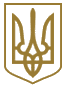 МІНІСТЕРСТВО СОЦІАЛЬНОЇ ПОЛІТИКИ УКРАЇНИНАКАЗЗареєстровано в Міністерстві юстиції України
19 грудня 2018 р. за N 1438/32890Про затвердження Змін до Порядку надання роботодавцями державній службі зайнятості інформації про зайнятість та працевлаштування громадян, що мають додаткові гарантії у сприянні працевлаштуваннюВідповідно до пункту 8 Положення про Міністерство соціальної політики України, затвердженого постановою Кабінету Міністрів України від 17 червня 2015 року N 423 (зі змінами), та з метою приведення нормативно-правових актів у відповідність до чинного законодавстваНАКАЗУЮ:1. Затвердити Зміни до Порядку надання роботодавцями державній службі зайнятості інформації про зайнятість та працевлаштування громадян, що мають додаткові гарантії у сприянні працевлаштуванню, затвердженого наказом Міністерства соціальної політики України від 16 травня 2013 року N 271, зареєстрованого у Міністерстві юстиції України 31 травня 2013 року за N 841/23373, що додаються.2. Генеральному директору Директорату розвитку ринку праці та зайнятості (Савенку О. Л.) подати цей наказ в установленому порядку на державну реєстрацію до Міністерства юстиції України.3. Цей наказ набирає чинності з дня його офіційного опублікування.4. Контроль за виконанням цього наказу покласти на першого заступника Міністра Крентовську О. П.ЗАТВЕРДЖЕНО
Наказ Міністерства соціальної політики України
23 листопада 2018 року N 1763Зареєстровано
в Міністерстві юстиції України
19 грудня 2018 р. за N 1438/32890ЗМІНИ
до Порядку надання роботодавцями державній службі зайнятості інформації про зайнятість та працевлаштування громадян, що мають додаткові гарантії у сприянні працевлаштуванню1. У розділі I:пункт 1.3 викласти в такій редакції:"1.3. У цьому Порядку терміни вживаються у таких значеннях:квота - норматив працевлаштування громадян, зазначених у частині першій статті 14 Закону (крім осіб з інвалідністю), у розмірі:5 відсотків середньооблікової чисельності штатних працівників за попередній календарний рік для підприємств, установ та організацій з чисельністю штатних працівників понад 20 осіб;не менше однієї особи у середньообліковій чисельності штатних працівників для підприємств, установ та організацій з чисельністю штатних працівників від 8 до 20 осіб для працевлаштування осіб, яким до настання права на пенсію за віком відповідно до статті 26 Закону України "Про загальнообов'язкове державне пенсійне страхування"залишилося 10 і менше років;роботодавці - підприємства, установи, організації з чисельністю штатних працівників від 8 осіб.Інші терміни, що використовуються в цьому Порядку, застосовуються у значеннях, наведених у Законі.".2. В абзаці першому пункту 2.4 розділу II слова "територіальних органів" замінити словами "центрів зайнятості".3. У розділі III:у пункті 3.2:абзац перший після слова "чисельність" доповнити словом "штатних";абзац шостий підпункту 2 викласти в такій редакції:"копією посвідчення особи, яка одержує державну соціальну допомогу відповідно до Закону України "Про державну соціальну допомогу особам з інвалідністю з дитинства та дітям з інвалідністю", наведеного в додатку 1 до Порядку обліку, зберігання, оформлення та видачі посвідчень особам, які одержують державну соціальну допомогу відповідно до Закону України "Про державну соціальну допомогу інвалідам з дитинства та дітям-інвалідам", затвердженого наказом Міністерства праці та соціальної політики України від 16 листопада 2007 року N 612, зареєстрованого у Міністерстві юстиції України 05 грудня 2007 року за N 1349/14616;";пункт 3.4 викласти в такій редакції:"3.4. У рядку 04 зазначається середньооблікова чисельність штатних працівників за звітний рік.";доповнити розділ після пункту 3.4 новими пунктами такого змісту:"3.5. У рядку 05 зазначається середньооблікова чисельність штатних працівників за звітний рік, яким до настання права на пенсію за віком відповідно до статті 26 Закону України "Про загальнообов'язкове державне пенсійне страхування" залишилося 10 і менше років.3.6. У рядку 06 вказується чисельність громадян, яких планується працевлаштувати в поточному році у рахунок квоти.".У зв'язку з цим пункт 3.5 вважати пунктом 3.7.4. У тексті Порядку:слово "інвалід" в усіх відмінках і числах замінити словами "особа з інвалідністю" у відповідних відмінках і числах;слова "дитина-інвалід" та "інвалід з дитинства" в усіх відмінках замінити відповідно словами "дитина з інвалідністю" та "особа з інвалідністю з дитинства" у відповідних відмінках, крім абзацу сьомого підпункту 2 пункту 3.2 розділу III.5. Додаток до Порядку викласти в такій редакції:"Додаток
до Порядку надання роботодавцями державній службі зайнятості інформації про зайнятість та працевлаштування громадян, що мають додаткові гарантії у сприянні працевлаштуванню
(пункт 2.5)НФОРМАЦІЯ
про зайнятість і працевлаштування громадян, що мають додаткові гарантії у сприянні працевлаштуванню за 20__ рік23.11.2018м. КиївN 1763 МіністрА. РеваПОГОДЖЕНО:Голова Державної служби
України з питань праціР. Т. ЧернегаВ. о. Міністра
фінансів УкраїниС. МарченкоГолова Державної регуляторної
служби УкраїниК. ЛяпінаГолова виконавчого комітету
Всеукраїнської спілки
громадських організацій
"Конфедерація громадських
організацій інвалідів України"В. В. КарпенкоВиконавчий директор
Національної Асамблеї
людей з інвалідністю УкраїниН. СкрипкаВиконавчий Віце-президент
Конфедерації роботодавців УкраїниО. МірошниченкоГолова СПО
об'єднань профспілокГ. В. ОсовийКерівник Секретаріату
Спільного представницького
органу сторони роботодавців
на національному рівніР. ІллічовПодаютьПодаютьПодаютьПодаютьСтрок поданняСтрок поданняСтрок поданняПідприємства, установи та організації незалежно від форми власності з чисельністю штатних працівників від 8 осіб - регіональному чи базовому центру зайнятості, його філіям (за наявності) незалежно від місцезнаходженняПідприємства, установи та організації незалежно від форми власності з чисельністю штатних працівників від 8 осіб - регіональному чи базовому центру зайнятості, його філіям (за наявності) незалежно від місцезнаходженняПідприємства, установи та організації незалежно від форми власності з чисельністю штатних працівників від 8 осіб - регіональному чи базовому центру зайнятості, його філіям (за наявності) незалежно від місцезнаходженняПідприємства, установи та організації незалежно від форми власності з чисельністю штатних працівників від 8 осіб - регіональному чи базовому центру зайнятості, його філіям (за наявності) незалежно від місцезнаходженняЩороку не пізніше 01 лютого після звітного рокуЩороку не пізніше 01 лютого після звітного рокуЩороку не пізніше 01 лютого після звітного рокуРеспондент:Код згідно з ЄДРПОУ / ІПН ______________________________________________________________Найменування: ________________________________________________________________________Місцезнаходження: _____________________________________________________________________
     (поштовий індекс, область / Автономна Республіка Крим, м. Київ, м. Севастополь,
______________________________________________________________________________________
 район, населений пункт, вулиця/провулок, площа тощо, N будинку/корпусу, N квартири/офісу)Телефон: ____________ Факс: _______________ Електронна пошта: ____________________________Респондент:Код згідно з ЄДРПОУ / ІПН ______________________________________________________________Найменування: ________________________________________________________________________Місцезнаходження: _____________________________________________________________________
     (поштовий індекс, область / Автономна Республіка Крим, м. Київ, м. Севастополь,
______________________________________________________________________________________
 район, населений пункт, вулиця/провулок, площа тощо, N будинку/корпусу, N квартири/офісу)Телефон: ____________ Факс: _______________ Електронна пошта: ____________________________Респондент:Код згідно з ЄДРПОУ / ІПН ______________________________________________________________Найменування: ________________________________________________________________________Місцезнаходження: _____________________________________________________________________
     (поштовий індекс, область / Автономна Республіка Крим, м. Київ, м. Севастополь,
______________________________________________________________________________________
 район, населений пункт, вулиця/провулок, площа тощо, N будинку/корпусу, N квартири/офісу)Телефон: ____________ Факс: _______________ Електронна пошта: ____________________________Респондент:Код згідно з ЄДРПОУ / ІПН ______________________________________________________________Найменування: ________________________________________________________________________Місцезнаходження: _____________________________________________________________________
     (поштовий індекс, область / Автономна Республіка Крим, м. Київ, м. Севастополь,
______________________________________________________________________________________
 район, населений пункт, вулиця/провулок, площа тощо, N будинку/корпусу, N квартири/офісу)Телефон: ____________ Факс: _______________ Електронна пошта: ____________________________Респондент:Код згідно з ЄДРПОУ / ІПН ______________________________________________________________Найменування: ________________________________________________________________________Місцезнаходження: _____________________________________________________________________
     (поштовий індекс, область / Автономна Республіка Крим, м. Київ, м. Севастополь,
______________________________________________________________________________________
 район, населений пункт, вулиця/провулок, площа тощо, N будинку/корпусу, N квартири/офісу)Телефон: ____________ Факс: _______________ Електронна пошта: ____________________________Респондент:Код згідно з ЄДРПОУ / ІПН ______________________________________________________________Найменування: ________________________________________________________________________Місцезнаходження: _____________________________________________________________________
     (поштовий індекс, область / Автономна Республіка Крим, м. Київ, м. Севастополь,
______________________________________________________________________________________
 район, населений пункт, вулиця/провулок, площа тощо, N будинку/корпусу, N квартири/офісу)Телефон: ____________ Факс: _______________ Електронна пошта: ____________________________Респондент:Код згідно з ЄДРПОУ / ІПН ______________________________________________________________Найменування: ________________________________________________________________________Місцезнаходження: _____________________________________________________________________
     (поштовий індекс, область / Автономна Республіка Крим, м. Київ, м. Севастополь,
______________________________________________________________________________________
 район, населений пункт, вулиця/провулок, площа тощо, N будинку/корпусу, N квартири/офісу)Телефон: ____________ Факс: _______________ Електронна пошта: ____________________________Назва показниківНазва показниківНазва показниківНазва показниківКод рядкаКількість, осібКількість, осібААААБ11Середньооблікова чисельність штатних працівників за попередній календарний рік - усього*Середньооблікова чисельність штатних працівників за попередній календарний рік - усього*Середньооблікова чисельність штатних працівників за попередній календарний рік - усього*Середньооблікова чисельність штатних працівників за попередній календарний рік - усього*01Середньооблікова чисельність штатних працівників, що мають додаткові гарантії у сприянні працевлаштуванню відповідно до частини першої статті 14 Закону України "Про зайнятість населення" (крім осіб з інвалідністю), які працювали на умовах повної зайнятості у звітному періоді*Середньооблікова чисельність штатних працівників, що мають додаткові гарантії у сприянні працевлаштуванню відповідно до частини першої статті 14 Закону України "Про зайнятість населення" (крім осіб з інвалідністю), які працювали на умовах повної зайнятості у звітному періоді*Середньооблікова чисельність штатних працівників, що мають додаткові гарантії у сприянні працевлаштуванню відповідно до частини першої статті 14 Закону України "Про зайнятість населення" (крім осіб з інвалідністю), які працювали на умовах повної зайнятості у звітному періоді*Середньооблікова чисельність штатних працівників, що мають додаткові гарантії у сприянні працевлаштуванню відповідно до частини першої статті 14 Закону України "Про зайнятість населення" (крім осіб з інвалідністю), які працювали на умовах повної зайнятості у звітному періоді*02Квота у розмірі 5 % середньооблікової чисельності штатних працівників*Квота у розмірі 5 % середньооблікової чисельності штатних працівників*Квота у розмірі 5 % середньооблікової чисельності штатних працівників*Квота у розмірі 5 % середньооблікової чисельності штатних працівників*03Середньооблікова чисельність штатних працівників за звітний рік - усього**Середньооблікова чисельність штатних працівників за звітний рік - усього**Середньооблікова чисельність штатних працівників за звітний рік - усього**Середньооблікова чисельність штатних працівників за звітний рік - усього**04Середньооблікова чисельність штатних працівників за звітний рік, яким до настання права на пенсію за віком відповідно до статті 26 Закону України "Про загальнообов'язкове державне пенсійне страхування" залишилося 10 і менше років**Середньооблікова чисельність штатних працівників за звітний рік, яким до настання права на пенсію за віком відповідно до статті 26 Закону України "Про загальнообов'язкове державне пенсійне страхування" залишилося 10 і менше років**Середньооблікова чисельність штатних працівників за звітний рік, яким до настання права на пенсію за віком відповідно до статті 26 Закону України "Про загальнообов'язкове державне пенсійне страхування" залишилося 10 і менше років**Середньооблікова чисельність штатних працівників за звітний рік, яким до настання права на пенсію за віком відповідно до статті 26 Закону України "Про загальнообов'язкове державне пенсійне страхування" залишилося 10 і менше років**05Чисельність громадян, яких планується працевлаштувати в поточному році у рахунок квотиЧисельність громадян, яких планується працевлаштувати в поточному році у рахунок квотиЧисельність громадян, яких планується працевлаштувати в поточному році у рахунок квотиЧисельність громадян, яких планується працевлаштувати в поточному році у рахунок квоти06__________
* Заповнюється підприємствами, установами та організаціями з чисельністю штатних працівників понад 20 осіб.** Заповнюється підприємствами, установами та організаціями з чисельністю штатних працівників від 8 до 20 осіб.Дата заповнення ___ ____________ 20__ року__________
* Заповнюється підприємствами, установами та організаціями з чисельністю штатних працівників понад 20 осіб.** Заповнюється підприємствами, установами та організаціями з чисельністю штатних працівників від 8 до 20 осіб.Дата заповнення ___ ____________ 20__ року__________
* Заповнюється підприємствами, установами та організаціями з чисельністю штатних працівників понад 20 осіб.** Заповнюється підприємствами, установами та організаціями з чисельністю штатних працівників від 8 до 20 осіб.Дата заповнення ___ ____________ 20__ року__________
* Заповнюється підприємствами, установами та організаціями з чисельністю штатних працівників понад 20 осіб.** Заповнюється підприємствами, установами та організаціями з чисельністю штатних працівників від 8 до 20 осіб.Дата заповнення ___ ____________ 20__ року__________
* Заповнюється підприємствами, установами та організаціями з чисельністю штатних працівників понад 20 осіб.** Заповнюється підприємствами, установами та організаціями з чисельністю штатних працівників від 8 до 20 осіб.Дата заповнення ___ ____________ 20__ рокуКерівник (особа, відповідальна за подання інформації)
__________________________________________________
                                       (прізвище, ім'я, по батькові)Керівник (особа, відповідальна за подання інформації)
__________________________________________________
                                       (прізвище, ім'я, по батькові) 
________________
(підпис) 
________________
(підпис) 
________________
(підпис)Дата прийняття ___ ____________ 20__ рокуДата прийняття ___ ____________ 20__ рокуДата прийняття ___ ____________ 20__ рокуДата прийняття ___ ____________ 20__ рокуДата прийняття ___ ____________ 20__ рокуВідповідальна особа, яка прийняла інформацію
__________________________________________________
                                     (прізвище, ім'я, по батькові)Відповідальна особа, яка прийняла інформацію
__________________________________________________
                                     (прізвище, ім'я, по батькові) 
______________
(підпис) 
______________
(підпис) 
______________
(підпис)""" Генеральний директор
Директорату розвитку ринку
праці та зайнятості Генеральний директор
Директорату розвитку ринку
праці та зайнятостіО. СавенкоО. СавенкоО. Савенко